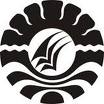 SKRIPSIPENGGUNAAN GAME INTERAKTIF DALAM MENGENAL ANGKA PADA MURID TUNAGRAHITA RINGAN KELAS DASAR I DI SLB JENETALLASA KABUPATEN GOWATANTI YULIANTI YUSUFJURUSAN PENDIDIKAN LUAR BIASAFAKULTAS ILMU PENDIDIKANUNIVERSITAS NEGERI MAKASSAR2014PENGGUNAAN GAME INTERAKTIF DALAM MENGENAL ANGKA PADA MURID TUNAGRAHITA RINGAN KELAS DASAR I DI SLB JENETALLASA KABUPATEN GOWASKRIPSIDiajukan untuk Memenuhi Sebagian Persyaratan gunaMemperoleh Gelar Sarjana Pendidikan pada Jurusan Pendidikan Luar Biasa Strata satu (S1)Fakultas Ilmu Pendidikan Universitas Negeri MakassarTANTI YULIANTI YUSUF094 504 031 JURUSAN PENDIDIKAN LUAR BIASAFAKULTAS ILMU PENDIDIKANUNIVERSITAS NEGERI MAKASSAR2014